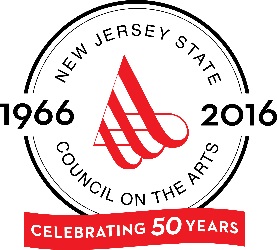 2017 Individual Artist Fellowship AwardsChoreography Stephanie Nerbak	 	Lake Hiawatha 	Morris 		$12,000 Nancy Turano 		 	Belmar 		Monmouth 	$12,000 Loretta Fois 			Branchburg 		Somerset 	$8,600 Keith Thompson 			New Brunswick 	Middlesex 	$8,600 Claire Porter 		 	Teaneck 		Bergen 	$8,600 Lauren Connolly	 		Emerson		Hudson 	$8,600 Hillary Atkinson 	 		Wanaque 		Passaic 	$8,600 Kyle Marshall 		 	Jersey City 		Hudson	$8,600 Samuel Pott		 	Jersey City	 	Hudson 	$8,600 Music Composition Joseph Fee 			Wood-Ridge 		Bergen 	$8,600 Daniel Trueman 			Princeton 		Mercer 	$8,600 David T. Little 			Weehawken 		Hudson 	$8,600 Jeff Snyder 			Princeton 		Mercer 	$8,600 Poetry Michael Broek 			Atlantic Highlands 	Monmouth 	$12,000 Cortney Charleston 		Jersey City 		Hudson 	$12,000 Nancy Reddy 			Collingswood	 	Camden 	$8,600 Nicole Rollender 			Williamstown 		Gloucester 	$8,600 Sculpture Oliver Diaz 			Jackson 		Ocean	 	$8,600 Mayumi Sarai			Bayonne 		Hudson 	$8,600 Diana Puglisi 			Hillsdale 		Bergen 	$8,600 Laura Petrovich-Cheney 		Asbury Park 		Monmouth 	$8,600 The New Jersey Individual Artist Fellowships are competitive awards to New Jersey artists in 12 different disciplines granted solely on independent peer panel assessment of work samples. The anonymous process is focused on artistic quality, and awards may be used to help artists produce new work and advance their careers. This program is carried out in partnership with the Mid Atlantic Arts Foundation.The New Jersey State Council on the Arts, created in 1966, is a division of the NJ Department of State. The Council was established to encourage and foster public interest in the arts; enlarge public and private resources devoted to the arts; promote freedom of expression in the arts; and facilitate the inclusion of art in every public building in New Jersey. The Council receives direct appropriations from the State of New Jersey through a dedicated, renewable Hotel/Motel Occupancy fee, as well as competitive grants from the National Endowment for the Arts. To learn more about the Council, please visit www.artscouncil.nj.gov.